Краевое государственное казенное общеобразовательное учреждение, реализующее адаптированные основные общеобразовательные программы «Школа № 1»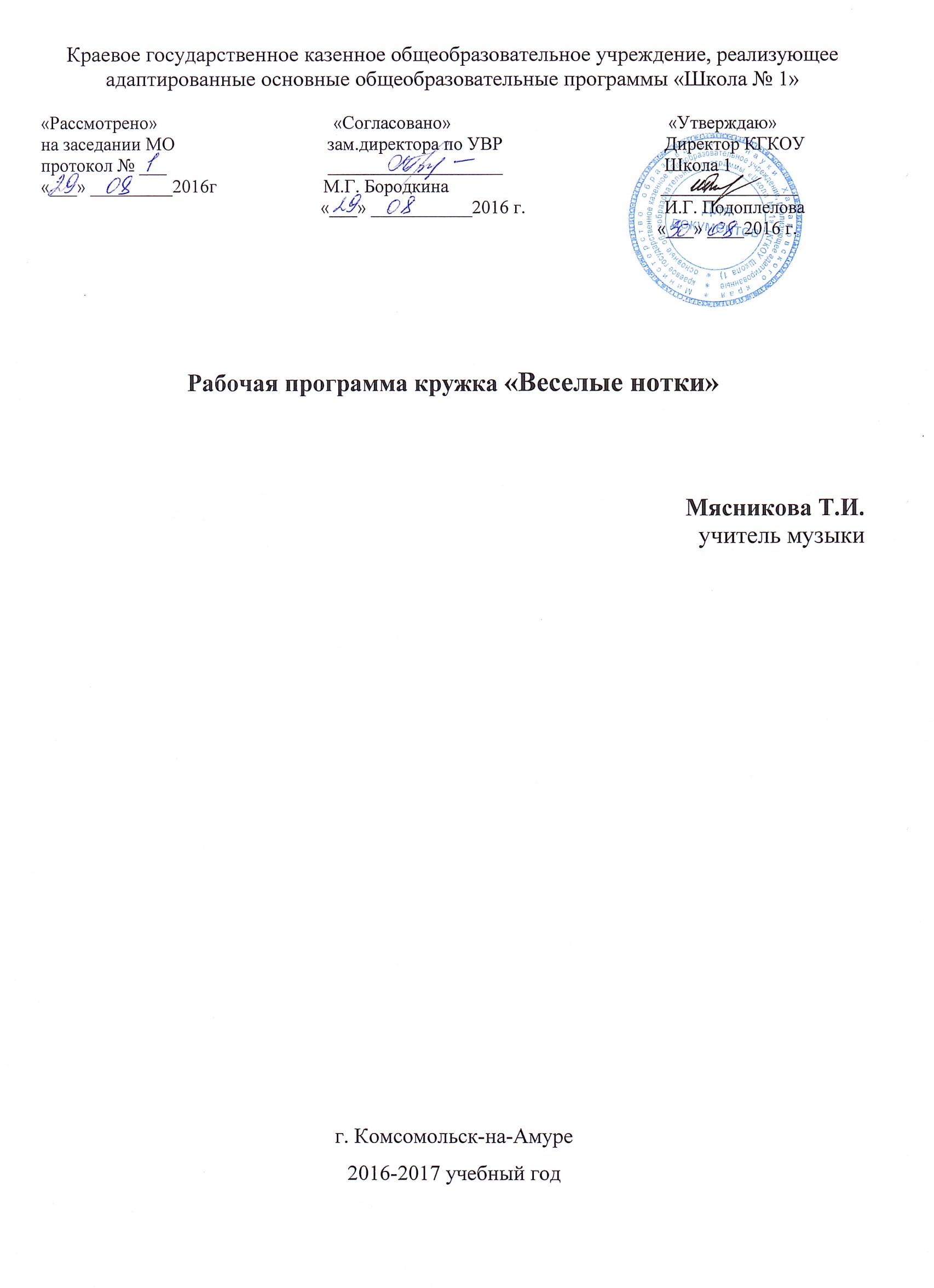 «Рассмотрено»                                      «Согласовано»                                               «Утверждаю»на заседании МО                                 зам.директора по УВР                                   Директор КГКОУпротокол № ___                                   ___________________                                   Школа 1«___» _________2016г                       М.Г. Бородкина                                              _______________                                                             «___» ___________2016 г.                              И.Г. Подоплелова                                                                                                                                      «___» ____2016 г.Рабочая программа кружка «Веселые нотки» Мясникова Т.И.учитель музыкиг. Комсомольск-на-Амуре2016-2017 учебный годПояснительная записка.Введение.Музыкально-эстетическое воспитание и вокально-техническое развитие школьников должны идти взаимосвязано и неразрывно, начиная с детей младшего возраста. Ведущее место в этом принадлежит кружку вокального пения  –  на сегодняшний день основному средству массового приобщения школьников к музыкальному искусству.В кружке вокального пения органически сочетаются фронтальное воздействие руководителя на учащихся, индивидуальный подход, влияние на каждого ученика коллектива, так как занятия проходят небольшими группами.  Каждый ребенок пробует свои силы, как в ансамблевом пении, так и в сольном.  В условиях коллективного исполнения у школьников развивается чувство коллективизма, доверия к партнеру и уважение к нему. Участие в ансамблевом пении, как совместном действии, способствует преодолению проявлений индивидуализма школьников, обусловленного типичными недостатками, присущими организации взаимоотношений ученика и коллектива.При индивидуальном, сольном исполнении песни, усиливается чувство ответственности и развивается  творческий подход к каждому делу. Ведь для полного номера необходимо не только верно исполнить мелодию и выучить слова, так же должен быть продуман костюм, движения под музыку и общий «образ» песни. Это раскрепощает детей и усиливает их самооценку.Цель программы:Заинтересовать детей музыкальным искусством как неотъемлемой частью жизни каждого         человека;Задачи программы:Образовательные:Углубить знания детей в области музыки: классической, народной, эстрадной;Обучить детей  вокально-хоровым навыкам;Воспитательные:Привить навыки общения с музыкой: правильно воспринимать и исполнять ее;Привить навыки сценического поведения;Формировать чувство прекрасного на основе классического и современного музыкального материала;              Развивающие:Развить музыкально-эстетический вкус;Развить музыкальные способности детей;Программа  рассчитана на 1 год. Для успешного освоения программы численность детей в каждой группе кружка должна составлять не менее 8-10 человек. Годовой курс программы рассчитан на 170 часа (5 ч. в неделю). В процессе занятий используются различные формы занятий: групповые, индивидуальные, комбинированные, практические занятия; беседы, просмотр видеофильмов и прослушивание аудиокассет, дисков; экскурсии; концертная деятельность.     Разнообразие методов музыкального воспитания определяется спецификой музыкального искусства и особенностями музыкальной деятельности школьников. Методы применяются не изолированно, а в различных сочетаниях:  - словесный (знакомство детей с новой песней музыкальный руководитель начинает с беседы); - наглядно – слуховой (по ходу беседы исполняет фрагменты песни); - стимулирующий метод (сообщает интересные сведения об истории создания песни или о впечатлении, которое она должна оказать на слушателей); - метод эмоционального воздействия (выражает свое отношение к песне тембром голоса, мимикой, жестами);- объяснительно - иллюстративный (объяснение, художественное слово, использование фольклора); - репродуктивный (разучивание, закрепление материала); - исследовательский (самостоятельное исполнение, оценка, самооценка);       Широкое использование различных методов способствует пробуждению художественных интересов, развитию воображения, музыкальных, творческих способностей школьников. Занятия проводятся 5 час в неделю. За это время руководитель оставляет себе право заниматься  как со всеми ребятами, так и приглашая по очереди, группами. В кружок вокального пения приглашаются дети как младшего школьного, так и старшего школьного возраста. Группы формируются с учетом возрастных особенностей детей. Различием в работе со старшими детьми будет более взрослый песенный материал по содержанию, но не по своему музыкальному языку. Приемы и методы сохраняются общие.Постановка голоса заключается в выявлении его природы и приобретении правильных технических приемов пения.В  программе кружка хорового пения – индивидуальная и групповая работа, развитие их певческих, голосовых и обще музыкальных данных.             Работа кружка направлена, прежде всего, на подготовку для районных, школьных конкурсов сольного и ансамблевого пения,  для  других мероприятий. Основные требования к уровню подготовленности обучающихся.Должны знать и определять на слух:-  музыку разного эмоционального содержания;- музыкальные жанры  (песня, танец, марш);- одно - двухчастные произведения, куплетную форму;- средства музыкальной выразительности: темп, динамику, регистр, мелодию, ритм;- музыкальные инструменты: фортепиано, скрипку, флейту, балалайку, баян;- знать и понимать термины: солист, оркестр, сольное пение, дуэт, хор;- знать названия певческих голосов, уметь охарактеризовать их тембры.- дети должны знать и понимать такие особенности музыкальной выразительности, как темп,        .                тембр, динамика, регистр, мелодия, лад;- соотносить содержание музыкального произведения с использованными в нем средствами  .                .                 выразительности; - делать разбор музыкального произведения (определять общий характер музыки, называть и  .        .                проанализировать средства музыкальной выразительности, использованные композитором);- определять на слух национальную принадлежность музыки; Уметь:- верно петь выученные песни, знать их названия и авторов;- быть внимательными при пении к указаниям учителя; понимать дирижерские жесты;- соблюдать при пении певческую установку: сидеть или стоять прямо, ненапряженно, слегка                                                     отводить плечи назад, опустив руки или положив их на колени (при пении сидя);- исполнять песни и вокально-хоровые упражнения в диапазоне ре (до) первой октавы – до                  второй октавы.- укреплять свои хоровые навыки на основе индивидуального развития голоса;- освоить двухголосное пение;- определять характер содержания изучаемого произведения, давать вариант его интерпретации;- знать и уметь исполнять  различными способами звуковедения (staccato, legato, non legato), динамическими оттенками (piano, forte, crescendo, diminuendo), в разных темпах (andante, moderato, vivo, presto);- знать силу своего голоса и уметь правильно ее использовать;- знать правила пения и охраны голоса;- использовать в пении приобретенные певческие умения и навыки, - уметь исполнять авторские песни с присущими им речитативностью и задушевностью;Предполагаемый результат: -самостоятельно начинать пение после вступления;-применять полученные навыки при художественном исполнении музыкальных произведений;-инсценировать песни;-петь хором, выполняя требования художественного исполнения.-контролировать слухом пение окружающих;-сдерживать эмоционально – поведенческие отклонения на занятиях музыкой и во время концертных исполнений;-контролировать правильность самостоятельного исполнения  в сопровождении фонограммы.Место учебного курса в учебном плане.Занятия проводятся 5  часов в неделю. Всего 170 часов. Общая характеристика учебного курсаМатериально-техническое и учебно-методическое обеспечение.     Для реализации программы необходимо техническое оснащение занятий:       музыкальные инструменты (фортепиано, синтезатор);музыкальный центр, телевизор;аудиокассеты, диски;- музыкальная литература, распечатки нот. Календарно – тематическое планирование.                                                          Список литературы1. Соболев А.С. «Музыкальное воспитание во вспомогательной школе», Москва «Просвещение», 1968 г2. Кондратюк Н.Н. «Музыка в школе», методическое пособие, творческий центр «Сфера», Москва, 2005 г3. Истомин С.В. «Я познаю мир», детская энциклопедия  «Музыка», Москва, издательство «АСТ», «Арсель», 2002 год.4.Зарецкая Н.В. «Календарные музыкальные праздники для детей среднего дошкольного возраста», пособие для практических работников ДОУ, «Айрис – пресс», Москва, 2005 год.5. Агапова И.А., Давыдова М.А. «30 музыкальных занятий для начальной школы», «Аквариум» ГИППВ, 2002 год.6. Лидина Т.Б. «Я умею петь», большая книга о пении, издательство «Феникс, 2000 год.7. Михайлова М.А. «Развитие музыкальных способностей детей» популярное пособие для родителей и педагогов, «Академия развития», Ярославль, 1997 год. 8. Весёлые уроки музыки в школе и дома / Авт-сост  З.Н Бугаева- М. : Издательство АСТ Донецк ; Сталкер, 20029. Музыкальный слух: Теория и методика развития и совершенствования / С.Е Оськина, Д. Г Парнес- М.: АСТ 2005г10. В.В Федонюк. Детский голос. Задачи и методы работы с ним. С-Петербург; Изд «Сою Художников»11. Давыдова М.А. Уроки музыки- М.:ВАКО 2008г (Мастерская учителя)12. Музыка для преподавателей, воспитателей, кл. руководителей 1-7 классов/ сост В. В Фадин. Волгоград: Учитель 200513. Самоучитель по пению ; перевод с английского/ Линда Маркуорт.- МАСТ Артель 200814. Мир вокального искусства : программа разработки занятий, методические рекомендации / авт. Сост  Г.А Суязова- Волгоград: Учитель, 2009г                                                                                                                                           15. Современный урок музыки: методика конструирования, сценарии проведения, тестовый контроль: учебно-методическое пособие Т.А Затямина- М.: Глобус 2007№РазделТемаКоличество часов1Раздел1:  Музыкально-теоретические дисциплиныВведение. Ладовое многообразие	352Раздел1:  Музыкально-теоретические дисциплиныТемп- яркая интонационная особенность музыкального произведения. Динамика. 	353Раздел1:  Музыкально-теоретические дисциплиныМузыкальные жанры: песня, танец, марш.Музыкальная форма. Формы: 1-, 2-, 3-хчастные.	354Раздел1:  Музыкально-теоретические дисциплиныТипы голосов. Типы дыхания. 	355Раздел1:  Музыкально-теоретические дисциплиныЧасти жанра песни: запев, куплет, припев, кодаУрок слушания и анализа	356Раздел 2 Вокальная работа. Формирование певческих навыков. Роль распевки1207Раздел 2 Вокальная работа. Певческая установка1208Раздел 2 Вокальная работа. Развитие слуха. Слух- регулятор голоса.1209Раздел 2 Вокальная работа. Развитие музыкальной памяти.  Дирижёрские жесты.12010Раздел 2 Вокальная работа. Артикуляция. Упражнения для развития артикуляции.12011Раздел 2 Вокальная работа. Дыхания12012Раздел 2 Вокальная работа. Единство художественного образа и исполнительства12013Раздел 2 Вокальная работа. Работа над тембровой окраской12014Раздел 2 Вокальная работа. Звуковедение. Развитие чувства ритма.12015Раздел 2 Вокальная работа. Отработка сценической постановки художественного номера. Работа с солистами12016Раздел 2 Вокальная работа. Развитие певческого диапазона. Унисонное пение.12017Раздел 2 Вокальная работа. Дикция12018Раздел 2 Вокальная работа. Освоение придыхательного пения.12019Раздел 2 Вокальная работа. Ансамблевое пение.12020Раздел 2 Вокальная работа. Работа над музыкальным и сценическим образом. 12021Раздел 3 Музыкально-образовательные беседы и слушание музыкиЖанровое разнообразие музыки. 5 22Раздел 3 Музыкально-образовательные беседы и слушание музыкиПесня в жизни человека. История гимнов России. 5 23Раздел 3 Музыкально-образовательные беседы и слушание музыкиПесня на войне. Бардовская песня. 5 24Раздел 3 Музыкально-образовательные беседы и слушание музыкиСовременная музыка – что это?Вокальные жанры в музыке5 25Раздел 3 Музыкально-образовательные беседы и слушание музыкиТворчество современных композиторов-песенниковНародное музыкальное творчество5 26Раздел 4  Работа с солистамиВладение своим голосовым аппаратом. Использование певческих навыков.827Раздел 4  Работа с солистамиРабота над собственной манерой вокального исполнения828Раздел 4  Работа с солистамиРасширение диапазона голоса. Нотная грамота. 829Раздел 4  Работа с солистамиДикция и артикуляция.  Сценическая хореография.                                         Выявление индивидуальных красок голоса.830Раздел 4  Работа с солистамиВокально-хоровая работа. Творчество и импровизация.Движения под музыку.831Раздел 4  Работа с солистамиПостановка танцевальных движенийИспользование элементов ритмики, сценической культур.832Раздел 4  Работа с солистамиЗнакомство с великими вокалистами прошлого и настоящего.833Раздел 5 Теоретико-аналитическая работаБеседа о гигиене певческого голоса234Раздел 5 Теоретико-аналитическая работаРабота исполнителя-вокалистаУрок-концерт2Итог: 170 часовИтог: 170 часовИтог: 170 часовИтог: 170 часов№Название раздела, темыЦель Дата№Название раздела, темыЦель Кол-во час№Название раздела, темыЦель Кол-во часпланфакт                                                                1 четверть                                                                1 четверть                                                                1 четверть                                                                1 четвертьпланфакт1 2Введение.Знакомство с артикуляционным аппаратом и его особенностями.   202.0905.093Ладовое многообразиеЗнакомство с артикуляционным аппаратом и его особенностями.   107.09456Темп - яркая интонационная особенность музыкального произведенияОпределение понятия «Темп» и «Лад», их разновидность   на примере вокальных произведений.    309.0912.0914.097Динамика.Определение понятия «Динамика» и разновидность   на примере вокальных произведений.   116.0989Музыкальные жанры: песня, танец, марш.Понятие жанр,  песня, танец, марш. 219.0921.09101112Музыкальная форма. Формы: 1-, 2-, 3-хчастные. Определить особенности муз. жанров323.0926.0928.0913Типы голосов.Определение типов голосов каждого участника. 130.091417Типы дыхания.Определение типов голосов каждого участника. 203.1005.10151618Части жанра песни: запев, куплет, припев, кодаЖанр песня. 307.1010.1012.10192021Урок слушания и анализаЗакрепление теоретического материала. 314.1017.1019.1022232425Формирование певческих навыков.                                                 Роль распевкиПонятие певческие навыки. Знакомство с распевками. Вокальная работа.421.1024.1026.1028.10                                                                         2 четверть                                                                         2 четверть                                                                         2 четверть                                                                         2 четверть2627Формирование певческих навыков. Роль распевки.                                           Вокальная работа.207.1109.1128293031Певческая установкаОсновные положения корпуса и головы исполнителя во время пения411.1114.1116.1118.11323334Слух- регулятор голоса. Развитие слуха.Интонирование. Вокальные упражнения для развития слуха исполнителя.321.1123.1125.113536Дирижёрские жесты. Знакомство с дирижёрскими жестами.228.1130.11373839Развитие музыкальной памяти.  Вокальные упражнения для развития слуха исполнителя.302.1205.1207.12404142Артикуляция. Упражнения для развития артикуляции.Разучивание упражнений для артикуляционного аппарата.309.1212.1214.124344ДыханияВокальная работа. Упражнения на дыхание. Дыхательная гимнастика.216.1219.124546  Работа над тембровой окраскойПонятие тембр. Смена тембра голоса. 221.1223.12 	                                              3 четверть 	                                              3 четверть 	                                              3 четверть 	                                              3 четвертьЕдинство художественного образа и исполнительстваПонятие художественный, музыкальный образ. Вокальная работа - передача образа  при помощи средств музыкальной выразительности511.0113.0116.01518.0120.0123.01Звуковедение.                                  Развитие чувства ритма.Разучивание произведений с различными ритмами (колыбельная, речитатив)525.0127.0130.01Отработка сценической постановки художественного номера. Работа с солистамиОбраз исполнителя на сцене. Вокальная работа501.0203.0206.02Развитие певческого диапазона. Унисонное пение.Распевка для развития голосового диапазона.                      Понятие унисон508.0210.0213.02Отработка сценической постановки художественного номера.                                               Работа с солистамиПонятие пение фальцетом. Постановка голоса. 515.0217.0220.02Работа над музыкальным и сценическим образом.Ритмические особенности сольного произведения522.0224.0227.02Освоение придыхательного пения.                   Ансамблевое пение.Понятие придыхательного пения. Практическая отработка.501.0303.0306.03Работа над музыкальным и сценическим образом.Работа с микрофоном.                                             Сольное исполнение номера. 510.0313.0315.03Жанровое разнообразие музыки.Роль песни в переломные моменты истории.Беседа о многообразии жанров в музыке, их особенностях и взаимодействиях.Беседа о значении песни в разные исторические моменты. 317.0320.03Песня в жизни человека. Беседа о влиянии песни на каждого человека, ее значение в нашей жизни. 322.0324.0336Творчество современных композиторов-песенниковОсобенности народной музыки. Творческий путь Владимира Шаинского503.0405.0407.0437Владение своим голосовым аппаратом. Использование певческих навыковВыбор музыкального произведения для сольного исполнения.Разучивание сольных произведений.510.0412.0414.04Работа над собственной манерой вокального исполнения. Понятие манера исполнения. Вокальная работаПение под минус. Вокальная работа517.0419.0421.04Песня на войне.Бардовская песня..Показать значение песен во время Великой Отечественной войны. Примеры подвигов, свершившихся с песней.Знакомство с творчеством композиторов бардов: Визбор, Высоцкий, Окуджава…524.0426.0428.04Расширение диапазона голоса.Разучивание распевок и муз произведений для расширения диапазона голоса503.0505.0508.05Дикция и артикуляция. Сценическая хореография.Выявление индивиду-альных красок голоса.Работа над артикуляцией. Вокальная работаАнализ возможностей голоса солиста.510.0512.0515.05Вокально-хоровая работа. Творчество и импровизация.Движения под музыку.Разучивание сольных произведений. Понятие импровизацияРабота над сценическим образом вокалиста517.0519.0522.05Постановка танцевальных движенийИспользование элементов ритмики, сценической культуры.Работа над сценическим образом вокалиста524.0526.0529.05Работа исполнителя-вокалиста. Урок-концертЗакрепление изученного.131.05